Da stampare e consegnare presso gli uffici dell’Area Didattica del Dipartimento di Culture, Educazione e Società dell'Università della Calabria – Via P.Bucci cubo 20/B piano V – 87030 Arcavacata di Rende (CS)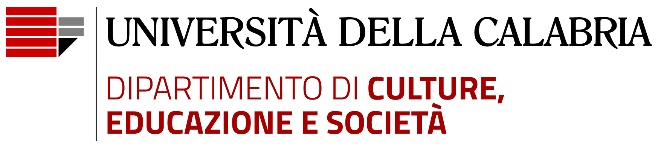 Il/La sottoscritto/a ______________________________________ nato/a a _____________________ il ____________ con titolo di studio__________________________________________________________________ conseguito presso ______________________________________________________________Comune___________________________ (prov.______)  in data ________________ con voto___________ A.S./A.A_____________/______________Codice Fiscale __________________________________________________________Contatti: e-mail____________________________________________________recapito telefonico___________________________nel dichiarare di non essere iscritt__ad alcun Corso di Studio di questo o altro Ateneo CHIEDEdi potersi iscrivere per l’Anno Accademico in corso alle singole attività formative di seguito elencate:A tal fine, consapevole delle responsabilità e sanzioni penali cui va incontro in caso di dichiarazione mendace, reticente o contenenti dati non rispondenti a verità (art. 483 c.p., art 495 c.p., art 640 c.p. e artt.  75 e 76 D.P.R. n. 445/2000), dichiara di:a) aver effettuato la registrazione/aggiornamento dei propri dati anagrafici sopra dichiarati sul portale dei servizi ESSE3;b) aver preso visione del D.R. n. 1133 del 29/07/2020 Disposizioni relative a tasse universitarie, contributi ed esoneri a.a. 2020/21, in particolare dei costi relativi all’iscrizione come studente universitario (€ 16,50, dovuti una sola volta, per imposta di bollo e assicurazione) e a quelli relativi all’iscrizione a corsi singoli (€ 15 a CFU);c) essere a conoscenza che i pagamenti, da effettuare con modalità PAGO PA, avvengono in due momenti: 1) pagamento tassa di iscrizione con contestuale generazione della matricola, 2) pagamento successivo di importo pari alla somma dei CFU autorizzati*€ 15,00, entro sei giorni lavorativi dalla data di emissione;d) essere a conoscenza che la carriera universitaria termina a conclusione dell’ultima sessione di esame dell’anno accademico 2020/21 (25/09/2021) e che l’eventuale richiesta di chiusura anticipata della carriera dovrà pervenire all’indirizzo didattica.dices@unical.it;e) essere a conoscenza che l’eventuale rinuncia alla richiesta di iscrizione, dovrà pervenire all’indirizzo didattica.dices@unical.it, senza effettuare, pertanto, il pagamento della tassa di iscrizione (€ 16,50);Lo studente dovrà perfezionare la domanda, dopo la delibera del Consiglio di Dipartimento.Allegati alla presente:Autocertificazione titolo di studio utile per l’accesso alle singole attività (diploma per le attività afferenti ai corsi di laurea triennale, laurea per quelle afferenti ai corsi di laurea magistrale per studenti Unical se studenti di altre Università anche diploma);Copia di un documento d’identità in corso di validità.Data: _______________ Firma______________________________DENOMINAZIONE INSEGNAMENTOCFUSEMESTRECdL